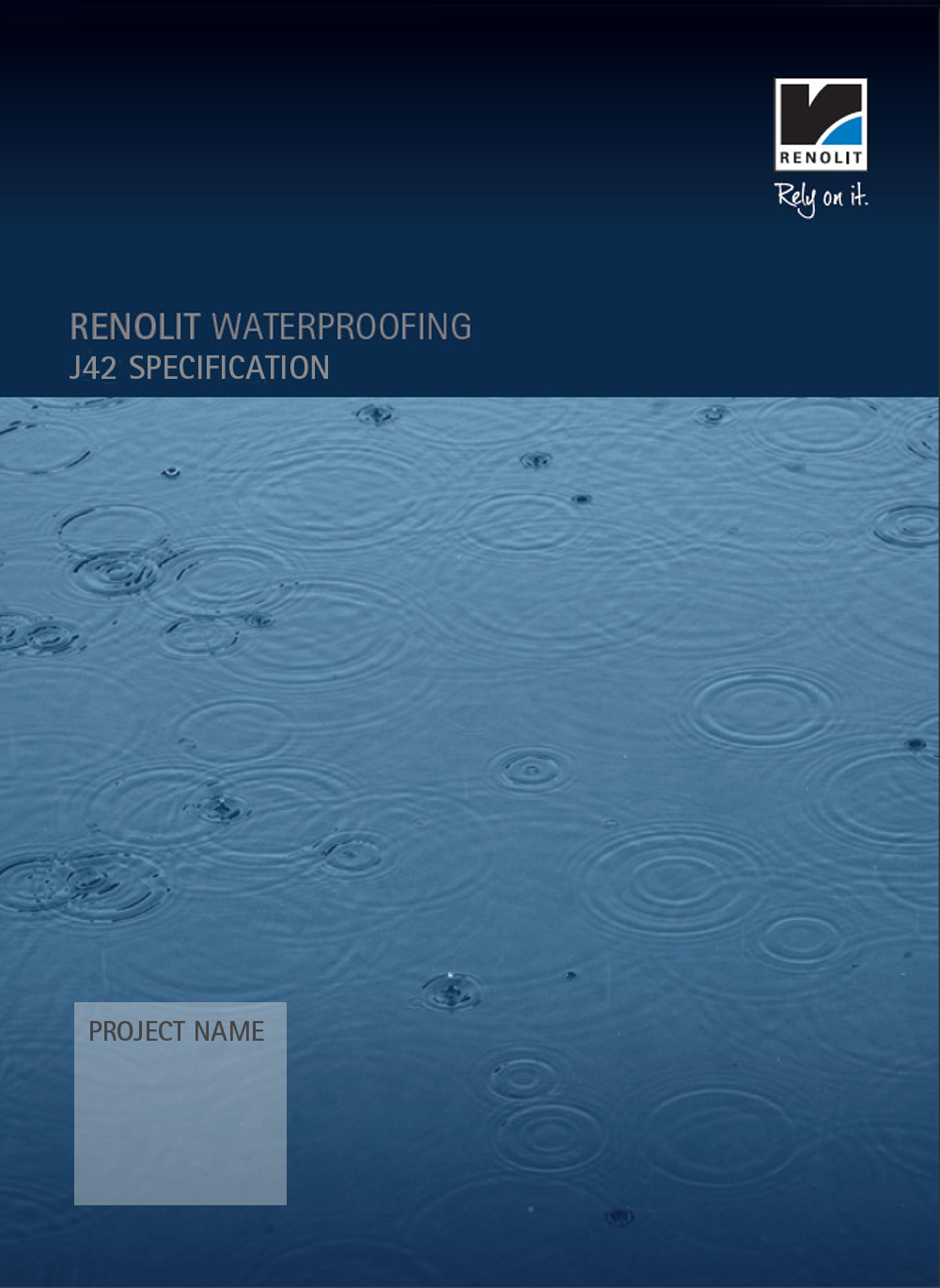                         ALKORPLAN F with
                      ALKORDESIGN GenericALKORPLAN F with ALKORDESIGNGeneric		To be read with Preliminaries/ General Conditions.		The details contained within this proposal are based on information available at the time of writing. It covers the installation of RENOLIT ALKORPLAN materials and the preparation work necessary to provide a suitable substrate.           RENOLIT Cramlington Ltd. can not be held responsible for unknown site conditions or for the performance of materials within the system other than those manufactured by RENOLIT Cramlington Ltd.		A detailed method of work statement and programme of works should be agreed with the RENOLIT Cramlington Ltd. approved contractor prior to the commencement of the works.		All RENOLIT ALKORPLAN membranes referenced in this specification have a life expectancy certified by the British Board of Agrément in excess of thirty five years (Certificate 10/4808 dated 11th March 2013).    		The Project Manager (PM) referred to in the following is Architects Name or their designated agent.		ROOF COVERING CONTRACTOR		The work is to be carried out by a RENOLIT Cramlington Ltd. Approved and Registered Contractor.		The RENOLIT Cramlington Ltd. Designation is Name (Telephone: Mobile number E-mail: Address) and he lists the following companies:J42	SINGLE LAYER POLYMERIC SHEET ROOF COVERINGS		TYPES OF COVERING110	WARM ROOF COVERING 	-	Substrate: Galvanised steel 0.7, 0.9, 1.2mm to BS EN 10147:2000.				     Aluminium 0.9mm to BS EN 485-2: 1995 AA3004.				     18mm Plywood certificated to conform to BS5268 Part 2                           and to BS EN 636.	                      18mm OSB manufactured to BS EN300 1997, grade OSB/3.			                25mm Timber boarding.				     Concrete slab cast nominally flat.	     Woodwool cement slab to conform to BS EN 13168, minimum 50mm                    thick.	-	Preparation: Clean and free from construction debris.Roof covering system: RENOLIT ALKORPLAN F. (Mechanical Fix)Manufacturer: RENOLIT Cramlington Ltd., Station Road, Cramlington, Northumberland. NE23 8AQ. Tel: 01670 718283 Fax: 01670 590096Vapour control layer: RENOLIT ALKORPLUS Polyethylene Vapour Control Layer, 81012 001-	Insulation: Insulation Manufacturers Name	-	Waterproof membrane: RENOLIT ALKORPLAN, Reinforced Membrane 35176 171		Width: 1050mm.		Thickness: 1.5mm 		Colour: Lead Grey	-	Lower protective layer: Not Required	-    Accessories: Pre-formed RENOLIT ALKORPLAN metal profiles reference 81171. RENOLIT ALKORPLUS pre-formed membrane corners reference 81060 014 (internal) 81061 014 (external) and system accessories recommended by RENOLIT Cramlington Ltd.      -    RENOLIT ALKORSEAL 81150 silicone sealant for interfaces between RENOLIT ALKORPLAN and other surfaces     -	RENOLIT ALKORDESIGN profiles reference 81504. Hot air welded to the surface of the roof membrane to give the aesthetic of standing seam.           Regularity, usually at 940mm centres to coincide with the laps, to be confirmed by PM.		PERFORMANCE201	MANUFACTURER’S WARRANTY	-	In order to comply with the RENOLIT Warranty, the work is be carried out by a Registered Contractor approved by RENOLIT Cramlington Ltd. The warranty will be for a period of ? years.210	ROOF PERFORMANCE	-	Roof covering: Secure, free draining and weather-tight.220	VAPOUR CONTROL.		Refer to Condensation Risk Analysis Calculations provided by the proposed insulation manufacturer.	-	Interstitial condensation risk of roof: Determine as recommended in BS 6229. Modify calculation method to conform to BS 5250.	-	Basic design data:	-	Outdoor notional psychrometric conditions, winter:			Temperature: -5°C.			Relative humidity: 90%.			Vapour pressure: 0.36 kPa.			Duration: 60 days.	-	Outdoor notional psychrometric conditions, summer:			Temperature: 18°C.			Relative humidity: 65%.			Vapour pressure: 1.34 kPa.			Duration: 60 days.	-	Indoor notional psychrometric conditions:			Temperature: PM to confirm.			Relative humidity: PM to confirm.			Vapour pressure: PM to confirm.	-	Winter interstitial condensate:		-	Calculated amount (maximum): 0.35 kg/m². 		-	Calculated annual net retention: Nil.	-	Vapour control layer: If calculated amounts of condensate exceed allowed amounts, provide a suitable membrane or sealed deck so that damage and nuisance from interstitial condensation do not occur.230	INSULATION 	-	Requirement: Determine type and thickness of insulation and integral or separate overlay to satisfy the following criteria:		-	Thermal transmittance of the roof (maximum): PM to confirm		-	Compressive strength of insulation (minimum) at 10% compression:                      0.06N/mm²		-	Finished surface: Suitably even, stable and robust to receive roof covering.		-	Insulation compliance: To a relevant British Standard, or Agrément certified.240	ATTACHMENT OF RENOLIT ALKORPLAN:	-	Requirement: Determine methods of attachment to resist wind loads. Provide for relative movement of materials and effects of vapour pressure. Do not reduce performance of vapour control layer.	-	Wind loads: Calculate to BS 6399-2, Standard Method.Site Postcode: PM to confirm		-	Building Dimensions: PM to confirm.		-	Basic wind speed (Vb): PM to confirm.		-	Altitude factor (Sa): PM to confirm.		-	Direction factor (Sd): PM to confirm.		-	Seasonal factor (Ss): 1.		-	Probability factor (Sp): 1.		-	Terrain and building factor (Sb): PM to confirm.		-	Size effect factor (Ca): 1.		-	External pressure coefficients (Cpe): PM to confirm.	-	Internal pressure coefficients (Cpi): PM to confirm.	-	Parapet (if any) height: PM to confirm.	-	Urban Shelter, Angle between perpendicular to the longitudinal axis and North:		PM to confirm. 		PRODUCTS 330	TIMBER TRIMS, ETC	-	Quality: Planed. Free from wane, pitch pockets, decay and insect attack except ambrosia beetle damage.	-	Moisture content at time of covering (maximum): 22%. 	-	Preservative treatment: Only aqueous, salt-based preservatives allowed when timber is in direct contact with RENOLIT ALKORPLAN membrane.340	PREFORMED SLEEVES, ETC	-	Type: Flexible PVC and PVC laminated metal.	-	Manufacturer: RENOLIT Cramlington Ltd.	-	Product reference: RENOLIT ALKORPLAN	-	Colour: To match membrane.	-	Size: To suit RENOLIT ALKORPLAN Design Details.345	PERIMETER TRIMS	-	Type: 0.6mm galvanised steel with 0.8mm unreinforced PVC membrane laminate.	-	Manufacturer: RENOLIT Cramlington Ltd.	-	Product reference: RENOLIT ALKORPLAN metal 81171 006	-	Colour: Lead Grey	-	Size: 3.000 x 1.000 metre.355	MECHANICAL FASTENERS, WASHERS, PRESSURE PLATES, ETC	-	Type: In accordance with the current edition of the British Board of Agrément MOAT 55 UEAtc Supplementary Guide for the assessment of mechanically fastened roof waterproofing for Class 2 fasteners or a suitable alternative recommended in writing by RENOLIT Cramlington Ltd.	-	Manufacturer: To the Approval of RENOLIT Cramlington Ltd.	-	Product reference: Plastic washer tubes and fasteners to the approval of		RENOLIT Cramlington Ltd.370	COVER STRIPS TO JOINTS IN RIGID BOARD SUBSTRATES	-	Bitumen membrane: To BS 747, type 5U. 	-	Manufacturer: To Approval	-	Width: 150 mm.375	MINOR MOVEMENT JOINTS IN SUBSTRATES	-	Manufacturer: Submit proposals if required. 	-	Product reference: To Approval.396	VAPOUR CONTROL LAYER	-	Type: Polyethylene.	-	Manufacturer: RENOLIT Cramlington Ltd.	-	Product reference: RENOLIT ALKORPLUS 81012 001.	-	Thickness: 0.25mm.	-	Vapour resistance: Conforms to DIN 18530/5.    -	Lay in accordance with manufacturer’s instructions.421	RIGID URETHANE FOAM WARM ROOF INSULATION	-	Type: Description    -	Manufacturer: Address and contact details				-     Product reference: Type	-	Density: 32kg/m³ minimum.	-	Thickness:  ?mm to achieve a U-value of ? W/m2 K 	-	Facing: Foil face to both sides.    -     Fixing: Mechanical461.    Timber Decking as the final finished surface.		Specification to be confirmed.480	PIPE COLLARS	-	Manufacturer: Contractor Fabricated	-	Size: To suit Design Details.485    WALKWAYS.   -     Manufacturer: RENOLIT Cramlington Ltd., Station Road, Cramlington,         Northumberland. NE23 8AQ. Tel: 01670 718283 Fax: 01670 590096    -     Product ref: RENOLIT ALKORPLAN 81114   -     Width: 0.76mtrs   -     Thickness: 4.0mm   -     Colour: Grey RAL 7040     -     Installation: Install in 3m lengths maximum. For longer runs include 20mm gaps between panels to           allow free drainage.		EXECUTION GENERALLY510	ADVERSE WEATHER	-	General: Do not lay membrane at temperatures below 5°C or in wet or damp conditions unless effective temporary cover is provided over working area.	-	Unfinished areas of roof: Keep dry and protect edges of laid membrane from wind action.520	INCOMPLETE WORK	-	End of working day: Provide temporary seal to prevent water infiltration.	-	On resumption of work: Cut away tail of membrane from completed area and remove from roof.550	CONTROL SAMPLES	-	Type of covering: RENOLIT ALKORPLAN.	-	Sample area (minimum): 20m².	-	Location: To be agreed with PM.	-	Approval of appearance: Obtain before proceeding.SUBSTRATES/ VAPOUR CONTROL LAYERS/ WARM ROOF INSULATION610	SUITABILITY OF SUBSTRATE	-	Surfaces to be covered: Firmly fixed, clean, dry, smooth, free from frost, contaminants, voids and protrusions.	-	Preliminary work: Complete, including: 		-	Grading to correct falls.		-	Formation of upstands, kerbs, box gutters, sumps, grooves, chases and expansion joints.		-	Fixing of battens, fillets and anchoring plugs/ strips.	-	Moisture content and stability of substrate: Must not impair integrity of roof.640	FIXING TIMBER TRIMS	-	Fasteners: Organically coated carbon steel screws to ETAG 006	-	Fixing centres (maximum): 600mm.660	JOINTS IN RIGID BOARD SUBSTRATES	-	Cover strip: Lay centrally over substrate joints before laying vapour control layers or coverings. Adhere to substrate with bonding compound along edges only.670	LAYING VAPOUR CONTROL LAYER 	-	Laying: Sheets flat and smooth.	-	Side and head laps: 50 and 75 mm respectively.  	-	Upstands, kerbs and other penetrations: Enclose edges of insulation. Fully seal at abutment by bonding or taping.680	LAYING WARM ROOF INSULATION	-	Setting out: 	-	Long edges: Fully supported and running at right angles to metal deck profile.		-	End edges: Adequately supported.		-	Joints: Butted together.		-	End joints: Staggered.	-	In accordance with board manufacturer’s recommendations.	-	Completion: Boards must be in good condition, well fitting and firmly fixed.		WATERPROOF COVERINGS/ ACCESSORIES710	MECHANICAL FIXING OF WATERPROOF MEMBRANE	-	Setting out: Perpendicular to metal deck.	-	Laying: Loose lay, do not wrinkle or stretch.	-	Installing fasteners: 		-	Use manufacturer's recommended methods and equipment.		-	Insertion: Correct and consistent.	-	Washers/ Pressure plates/ Bars: 		-	Distance from fixed edge (minimum): 10 mm.		-	Fixing: Flush with membrane.	-	Sheet overlaps: Extend beyond washers/ pressure plates by minimum 50mm.	-	Surface condition at completion: Fully sealed, smooth, weatherproof and free draining.730	WELDED JOINTING	-	Laying: Loose lay, do not wrinkle or stretch.	-	Side and end joints:		-	Laps (minimum): 100mm.		-	Preparation: Clean and dry surfaces for full width of joint.Sealing: Weld together.Seam sealant: RENOLIT ALKORPLUS 81038 in colour to match membrane in areas    confirmed by RENOLIT Cramlington Limited.     -    Condition at completion: Fully sealed, smooth, weatherproof and free draining.760	PERIMETER OF MEMBRANE	-	General: Secure membrane at roof edge conditions, changes of plane, curb flashings, upstands to roof lights, etc. with mechanical fasteners.765	PERIMETER DETAILS FOR THERMOPLASTIC MEMBRANES	-	Upstands, edge trims, drips, kerbs, etc: Secure preformed metal sections to roof structure with mechanical fasteners.	-	Roof membrane: Dress over perimeter profile. Overlap beyond fasteners by minimum 50mm.	-	Sealing: Weld together.780	ROOF PENETRATIONS THROUGH THERMOPLASTIC MEMBRANES	-	Roof membrane: Cut around penetrations and secure to deck.	-	Flanged sleeve: 		-	Type: Contractor fabricated.		-	Installation: Dress over and around penetration. 		-	Roof membrane overlap to flange (minimum): 50 mm beyond fasteners.		-	Sealing: Weld flange to roof membrane.		-	Protection to top edge of sleeve: Flashing or weathering cravat.790    RAINWATER OUTLETS     -	Recess into the roof and firmly secure with no lip preventing the free flow of           water.     -	Type(s) recommended for the purpose by membrane manufacturer. 		RENOLIT ALKORPLUS 810880 series.		COMPLETION910	INSPECTION	-	Interim and final roof inspections: Submit roof covering manufacturer's reports.J42/920	ELECTRONIC ROOF INTEGRITY TEST	-	Testing authority: The Approved Roofing Contractor.	-	Timing of test: Prior to handover of roof at completion.	-	Condition of roof prior to testing: 		-	Waterproof membrane complete to a stage where integrity can be tested.		-	Surface: Clean.	-	Test results and waterproof integrity certificate: Submit on completion of testing.J42/930	FLOOD TEST: Generally only in specific areas required by the PM.	-	Condition of roof prior to testing: 		-	Waterproof membrane complete to a stage where integrity can be tested.	-	Outlets: Externally cover and seal. Protect against damage from water pressure using temporary kerbs. Do not use plugs to seal outlets.	-	Flood levels: Submit proposals. In no case higher than kerbs.	-	Flood duration: 24 hours.	-	Inspection: Regular, to detect leaks.	-	Completion of test: Slowly drain roof. Do not overload or flood outlets.	-	Test results: Submit. 940	COMPLETION	-	Roof areas: Clean.	-	Outlets: Clear.	-	Work necessary to provide a weathertight finish: Complete.	-	Storage of materials on finished surface: Not permitted.	-	Completed membrane: Do not damage. Protect from traffic and adjacent or high level working.       -	RENOLIT ALKORPLAN membrane must be protected from ancillary equipment placed upon its surface by a sacrificial layer of single ply membrane. Please refer to RENOLIT Cramlington Limited.